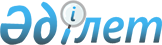 Бюджеттердің түсімдері мен шығыстары жөніндегі есептерді беру ережесін, мерзімін және нысандарын бекіту туралы
					
			Күшін жойған
			
			
		
					Қазақстан Республикасы Қаржы министрінің 2009 жылғы 20 шілдедегі N 306 Бұйрығы. Қазақстан Республикасының Әділет министрлігінде 2009 жылғы 17 тамызда Нормативтік құқықтық кесімдерді мемлекеттік тіркеудің тізіліміне N 5749 болып енгізілді. Күші жойылды - Қазақстан Республикасы Қаржы министрінің 2015 жылғы 21 қазандағы № 531 бұйрығымен      Ескерту. Бұйрықтың күші жойылды - ҚР Қаржы министрінің 21.10.2015 № 531 бұйрығымен.

      Қазақстан Республикасы Үкіметінің 2009 жылғы 26 ақпандағы N 220 қаулысымен бекітілген Бюджеттің атқарылуы және оған кассалық қызмет көрсету ережесінің 64-тармағын іске асыру мақсатында БҰЙЫРАМЫН: 



      1. Қоса беріліп отырған: 



      1) Бюджеттердің түсімдері мен шығыстары жөніндегі есептерді беру ережесі және мерзімі ; 



      2) осы бұйрыққа 1-17-қосымшаларға сәйкес бюджеттердің түсімдері мен шығыстары жөніндегі есеп нысандары бекітілсін. 



      2. Мыналардың: 



      1) "Бюджеттердің түсімдері мен шығыстары жөніндегі есептерді беру ережесін, мерзімін және нысандарын бекіту туралы" Қазақстан Республикасы Қаржы министрінің 2007 жылғы 3 тамыздағы N 282 бұйрығының (нормативтік құқықтық актілерді мемлекеттік тіркеу тізілімінде N 4910 болып тіркелген, 2007 жылғы 21 қырқүйекте N 145 "Заң газетінде" жарияланған (1348)); 



      2) "Бюджеттердің түсімдері мен шығыстары жөніндегі есептерді беру ережесін, мерзімін және нысандарын бекіту туралы" Қазақстан Республикасы Қаржы министрінің 2007 жылғы 3 тамыздағы N 282 бұйрығына өзгерістер мен толықтырулар енгізу туралы" Қазақстан Республикасы Қаржы министрінің 2008 жылғы 18 ақпандағы N 79 бұйрығының (нормативтік құқықтық актілерді мемлекеттік тіркеу тізілімінде N 5167 болып тіркелген, 2008 жылғы 04 сәуірде N 50 "Заң газетінде" жарияланған (1450)) күші жойылды деп танылсын. 



      3. Есептерді уақытылы беру, олардың толықтығы мен дұрыстығы үшін дербес жауапкершілік Қазақстан Республикасы Қаржы министрлігі Қазынашылық комитетінің тиісті аумақтық бөлімшелерінің басшыларына жүктелсін. 



      4. Қазақстан Республикасы Қаржы министрлігінің Қазынашылық комитеті (Ә.Н. Түсіпбеков) заңнамада белгіленген тәртіппен осы бұйрықтың Қазақстан Республикасы Әділет министрлігінде мемлекеттік тіркелуін және оның ресми бұқаралық ақпарат құралдарында кейінгі жариялануын қамтамасыз етсін. 



      5. Осы бұйрық алғаш ресми жарияланған күннен бастап қолданысқа енгізіледі.        Қазақстан Республикасының 

      Қаржы министрі                                    Б. Жәмішев 

Қазақстан Республикасы   

Қаржы министрінің     

2009 жылғы 20 шілдедегі  

N 306 бұйрығымен бекітілген  Бюджеттердің түсімдері мен шығыстары жөніндегі есептерді беру ережесі мен мерзімі 

      1. Осы ереже Қазақстан Республикасы Үкіметінің 2009 жылғы 26 ақпандағы N 220 қаулысымен бекітілген Бюджеттің атқарылуы және оған кассалық қызмет көрсету ережесінің 64-тармағын іске асыру мақсатында әзірленді және бюджеттердің түсімдері мен шығыстары жөніндегі есептерді беру мерзімін және тәртібін айқындайды. 



      2. Бюджеттердің түсімдері мен шығыстары жөніндегі есептер Қазынашылықтың біріктірілген ақпараттық жүйесінде қалыптастырылады және оларды Қазақстан Республикасы Қаржы министрлігінің Қазынашылық комитеті мен оның аумақтық құрылымдық бөлімшелері мүдделі мемлекеттік органдарға және мемлекеттік мекемелерге береді. 



      3. Есептер қағаз тасығышта және/немесе электрондық тасығышта беріледі. 



      4. Есептерге уәкілетті тұлғалар қол қояды. 



      5. Күн сайын қалыптастырылатын есептер есепті күннен кейінгі күні, ал ай сайын және тоқсан сайын қалыптастырылатын есептер тиісінше есепті айдан және тоқсаннан кейін 2 жұмыс күні ішінде беріледі. 

      Есептерді беру үшін белгіленген мерзім демалыс күнге (жұмыс емес күнге) сәйкес келген жағдайда, есеп одан кейінгі бірінші жұмыс күні беріледі. 



      6. Бюджеттердің түсімдері мен шығыстары жөніндегі есептердің нысандары атауының, есептердің нысандары нөмірлерінің тізбесі, оларды беру мерзімі, есептерді жөнелтушілер мен алушылар осы ережеге қосымшада айқындалған. 

Бюджеттердің түсімдері мен    

шығыстары жөніндегі есептерді 

беру ережесіне және мерзіміне 

қосымша                   Ескерту. Қосымшаға өзгерту енгізілді - ҚР Қаржы министрінің 2010.10.08 № 614 (ресми жарияланған күнінен бастап қолданысқа енгізіледі) Бұйрығымен. Бюджеттердің түсімдері мен шығыстары жөніндегі есептер      нысандарының тізбесі, оларды беру мерзімі            Ескертпе: 

      Аббревиатуралардың толық жазылуы: 

      АҚБ - Аумақтық қазынашылық бөлімшелері 

      ҚК - Қазынашылық комитеті 

      ЕСД - Қаржы министрлігінің Есептілік және статистика департаменті 

      ҰҚ - Ұлттық қор 

      АСО - Салық комитетінің аумақтық бөлімшелері 

      СК - Салық комитеті 

      ММ - Мемлекеттік мекемелер 

      КБК - Кедендік бақылау комитетінің аумақтық бөлімшелері 

      ББӘ - Бюджеттік бағдарламалардың әкімшілері 

      БСК - Бюджеттік сыныптама коды

      КО - Кеден одағы

Қазақстан Республикасы 

Қаржы министрінің   

2009 жылғы 20 шілдедегі 

N 306 бұйрығына    

1-қосымша             Бюджеттің атқарылуы туралы деректердің экспорты бюджет  түсімдері бойынша ақпараттар болатын, xml-файлы     бюджет  шығыстары бойынша ақпараттар болатын, xml-файлы        Жауапты орындаушы ____________________________ 

Қазақстан Республикасы  

Қаржы министрінің    

2009 жылғы 20 шілдедегі 

N 306 бұйрығына     

2-қосымша        2-08 нысаны Есеп жүргізілді: ХХ ХХ ХХХХ 

Х парақтан Х парақ  ҰҚ–ға аударуға арналған түсімдердің күн 

сайынғы тізілімі Өңір: 

Күні: 

Өлшем бірлігі:      Жауапты орындаушы ______________ 

Қазақстан Республикасы  

Қаржы министрінің    

2009 жылғы 20 шілдедегі 

N 306 бұйрығына     

3-қосымша        2-11А нысаны 

Х парақтан Х  парақ Есеп жүргізілді: ХХ ХХ ХХХХ  Айлық түсімдерді бөлу туралы есеп       ҚАБ басшысы             _________ ______________________________  

                          (қолы)             (аты-жөні) 

      М.О. 

Салық органының басшысы _________ ______________________________  

                          (қолы)             (аты-жөні) 

      М.О. 

Жауапты орындаушы       _________  

                          (қолы)             

Салық органының жауапты 

орындаушысы             _________ ______________________________  

                          (қолы)             (аты-жөні) 

Қазақстан Республикасы  

Қаржы министрінің    

2009 жылғы 20 шілдедегі 

N 306 бұйрығына     

4-қосымша        2-11 нысаны  

Күні: ХХ ХХ ХХХХ 

Х парақтан Х парақ  Күндер бойынша түсімдерді бөлу туралы есеп 

Кезең: _______ бастап ________ дейін Валюта: KZТ       Жауапты орындаушы ____________________________ 

Қазақстан Республикасы  

Қаржы министрінің    

2009 жылғы 20 шілдедегі 

N 306 бұйрығына     

5-қосымша       2-15 нысаны 

Күні: ХХ ХХ ХХХХ 

Х парақтан Х парақ  Түсімдерді жинау жөніндегі күн сайынғы есеп 

Ағымдағы күн: ХХ ХХ ХХХХ Валюта: KZТ    Республика бойынша жиыны: Жауапты орындаушы ____________________________ 

Қазақстан Республикасы  

Қаржы министрінің    

2009 жылғы 20 шілдедегі 

N 306 бұйрығына     

6-қосымша        2-16 нысаны  

Күні:ХХ ХХ ХХХХ 

Х парақтан Х парақ  Түсімдерді жыл басынан бастап жинау жөніндегі есеп 

Ағымдағы күн: ХХ ХХ ХХХХ Валюта: KZТ  Республика бойынша жиыны: Жауапты орындаушы ____________________________ 

Қазақстан Республикасы  

Қаржы министрінің    

2009 жылғы 20 шілдедегі 

N 306 бұйрығына     

7-қосымша       2-18 нысаны   

Күні: ХХ ХХ ХХХХ 

Х парақтан Х парақ  Жыл басынан бастап түсімдерді жинау жөніндегі шоғырландырылған есеп 

Ағымдағы күн: ХХ ХХ ХХХХ Қаржыландыру көзі – 1 (бюджет) 

Валюта: KZТ Жауапты орындаушы ____________________________ 

Қазақстан Республикасы  

Қаржы министрінің    

2009 жылғы 20 шілдедегі 

N 306 бұйрығына     

8-қосымша       2-19 нысаны   

Күні: ХХ ХХ ХХХХ 

Х парақтан Х  парақ  Түсімдерді бөлудің күн сайынғы ведомосі 

Ағымдағы күн: ХХ ХХ ХХХХ Өңір: 

Валюта: KZТ   Жауапты орындаушы ______________ 

                     (қолы) М.О. 

Қазақстан Республикасы  

Қаржы министрінің    

2009 жылғы 20 шілдедегі 

N 306 бұйрығына     

9-қосымша       2-19 А нысаны Күні: ХХ ХХ ХХХХ 

Х парақтан Х  парақ  Бір айдағы түсімдерді бөлудің ведомосі 

Ағымдағы кезең: ХХ ХХХХ Ағымдағы күн: ХХ ХХ ХХХХ Өңір: 

Валюта: KZТ      АҚБ басшысы                 __________ ______________________________ 

                             (қолы)                (аты-жөні) М.О. Жергілікті бюджетті атқару жөніндегі 

уәкілетті органның басшысы  __________ ______________________________ 

                              (қолы)                (аты-жөні)       М.О АҚБ жауапты орындаушысы     __________ ______________________________ 

                              (қолы)                (аты-жөні)       М.О. Жергілікті бюджетті атқару жөніндегі 

уәкілетті органның жауапты орындаушысы ________ _____________________ 

                                        (қолы)      (аты-жөні) СО басшысы                  __________ ______________________________ 

                              (қолы)                (аты-жөні)       М.О. СО жауапты орындаушысы      __________ ______________________________ 

                              (қолы)                (аты-жөні) 

Қазақстан Республикасы  

Қаржы министрінің    

2009 жылғы 20 шілдедегі 

N 306 бұйрығына     

10-қосымша        2-27 нысаны  

Күні: ХХ ХХ ХХХХ 

Х парақтан Х парақ  _________________________________облысы бойынша 

  жергілікті бюджеттердің түсімдерін күн сайын бөлу туралы есеп 

Ағымдағы күн: ХХ ХХ ХХХХ Валюта: KZТ                                                  Жауапты орындаушы ____________________________

Қазақстан Республикасы  

Қаржы министрінің       

2009 жылғы 20 шілдедегі 

№ 306 бұйрығына      

10-1-қосымша             Ескерту. 10-1-қосымша жаңа редакцияда - ҚР Қаржы министрінің 2010.10.08 № 614 (ресми жарияланған күнінен бастап қолданысқа енгізіледі) Бұйрығымен.№ 2-28 нысаныЕсеп жүргізілді: ХХ.ХХ.ХХХХ ХХ:ХХ:ХХ КО-ны бөлу жөніндегі есеп БСК 106101 «Кедендік баж, салықтар немесе жиынтық кедендік төлемдердің бірыңғай ставкасын қолдана отырып, жеке тұлғалар жеке пайдалану үшін әкелетін тауарларға салынатын кедендік баждарды, салықтарды қоспағанда, әкелінетін тауарларға салынатын кедендік баждар»Өңір: ХХХХ

Күні: ХХ.ХХ.ХХХХ

Өлшем бірлігі: теңгеЖауапты орындаушы______________________________________(қолы) 

Қазақстан Республикасы  

Қаржы министрінің    

2009 жылғы 20 шілдедегі 

N 306 бұйрығына     

11-қосымша        2-29 нысаны 

Есеп жүргізілді: ХХ Х ХХХ 

Х парақтан Х парақ  Бюджеттің түсімдерін салық төлеушілерге қайтару Өңір: 

Кезең: 

Өлшем бірлігі:      АҚБ  басшысы ______ _____________   СО басшысы ______ ____________ 

             (қолы)  (аты жөні)                (қолы)  (аты-жөні) М.О.                                  М.О. 

АҚБ жауапты орындаушысы ______ СО жауапты орындаушысы ____________ 

                        (қолы)                           (қолы)                                       М.О. 

Қазақстан Республикасы  

Қаржы министрінің    

2009 жылғы 20 шілдедегі 

N 306 бұйрығына     

12-қосымша       2-31А нысаны 

Есеп жүргізілді: ХХ ХХ ХХХХ 

Х парақтан Х парақ  Салық комитеттері және БСК арасында түсімдерді ауыстыру бойынша есеп Өңір: 

Кезең: 

Өлшем бірлігі:      Барлығы: 

Жауапты орындаушы ____________________________ 

Қазақстан Республикасы  

Қаржы министрінің    

2009 жылғы 20 шілдедегі 

N 306 бұйрығына     

13-қосымша       

2-34 нысаны  Есеп жүргізілді: ХХ ХХ ХХХХ 

Х парақтан Х парақ  Бюджетке түсетін түсімдерді облыстық және төмен тұрған бюджеттер арасында бөлу нормативі Облыс: 

Аудан: 

Өлшеу бірлігі:      Бюджеттік жоспарлау жөніндегі 

уәкілетті органның басшысы ________ _____________ 200_жылғы "__"_____                              (қолы)    (аты-жөні) М.О. 

СО басшысы __________ _______________________ 200_жылғы "__"________ 

             (қолы)         (аты-жөні) М.О. 

АҚБ басшысы _________ _______________________ 200_жылғы "__"________ 

             (қолы)         (аты-жөні) М.О. 

Қазақстан Республикасы  

Қаржы министрінің    

2009 жылғы 20 шілдедегі 

N 306 бұйрығына     

14-қосымша       

2-41 нысаны Есеп жүргізілді: ХХ ХХ ХХХХ 

Х парақтан Х парақ   Төлем тапсырмаларын талдау Өңір: 

Кезең: 

Өлшеу бірлігі:      Жауапты орындаушы ____________________________ 

Қазақстан Республикасы  

Қаржы министрінің    

2009 жылғы 20 шілдедегі 

N 306 бұйрығына     

15-қосымша       2-43 нысаны 

Есеп жүргізілді: ХХ ХХ ХХХХ 

Х парақтан Х парақ  Бюджет сыныптамасының коды бойынша түсімдер Өңір: 

Күні: 

Өлшем бірлігі:                                        Кіретін қалдық Түсімдер коды:                                                            Шығатын қалдық Жауапты орындаушы ____________________________ 

                             (қолы) 

Қазақстан Республикасы  

Қаржы министрінің    

2009 жылғы 20 шілдедегі 

N 306 бұйрығына     

16-қосымша        Зейнетақы төлемдерін қайтару жөніндегі есеп       Есеп қалыптастырылды: ХХ ХХ ХХХХ       Х парақтан Х парақ Мемлекеттік мекеменің коды: 

Мемлекеттік мекеменің атауы: 

Қайтару күні:                                                 Жауапты орындаушы ____________________________ 

                              (қолы)       М.О. 

Қазақстан Республикасы  

Қаржы министрінің    

2009 жылғы 20 шілдедегі 

N 306 бұйрығына     

17-қосымша        Жалақы бойынша төлемдерді қайтару жөніндегі есеп       Есеп беру қалыптастырылды: ХХ ХХ ХХХХ       Х парақтан Х парақ Мемлекеттік мекеменің коды: 

Мемлекеттік мекеменің атауы: 

Қайтару күні:       Есеп жүргізілді:       1-ден N дейінгі парақ Жауапты орындаушы ____________________________ 

                             (қолы) 

      М.О. 
					© 2012. Қазақстан Республикасы Әділет министрлігінің «Қазақстан Республикасының Заңнама және құқықтық ақпарат институты» ШЖҚ РМК
				р/с 

N Есеп нысанының атауы Есеп нысанының нөмірі Ұсыну мерзімі Ұсыну 

нысаны Есепті жөнелтуші Есепті алушы 1 2 3 4 5 6 7 1 Бюджеттің атқарылуы туралы деректердің экспорты есептіден кейінгі айдың 1-күнінен бастап 3-дейін, осы айдың 16- нан бастап 18-дейін XML файл түріндегі электрондық тасығышта АҚБ Бюджетті атқару жөніндегі жергілікті уәкілетті орган 1 Бюджеттің атқарылуы туралы деректердің экспорты есепті айға айдың 1 күні, ағымдағы айдың бірінші жартысына - 16 күні "Бюджеттік процесстерге мониторинг жүргізу" БАЖ–ге жергілікті бюджет бойынша электрондық түрде деректер базасына енгізу ҚК ЕСД 2 ҰҚ–ға аударуға арналған түсімдердің күн 

сайынғы тізілімі 2-08 нысан Күн сайын Электрондық тасығышта АҚБ АСО, Бюджетті атқару жөніндегі жергілікті уәкілетті орган 3 Айлық түсімдерді бөлу туралы есеп 2-11А- 

нысан Жыл сайын, есептіден кейінгі жылдың бірінші жұмыс күні Қағаз тасығышта АҚБ СК, АСО, Мемлекеттік жоспарлау жөніндегі жергілікті уәкілетті орган 3 Айлық түсімдерді бөлу туралы есеп 2-11А- 

нысан есептіден кейінгі айдың 1-ші күніне және сұрау бойынша айдың 16-сы күніне Электрондық тасығышта АҚБ СК, АСО, Мемлекеттік жоспарлау жөніндегі жергілікті уәкілетті орган 4 Күндер бойынша түсімдерді бөлу туралы есеп 2-11- 

нысан Сұрау салу 

бойынша Электрондық тасығышта АҚБ СК, АСО, Бюджетті атқару жөніндегі жергілікті уәкілетті орган 5 Түсімдерді жинау жөніндегі күн сайынғы есеп 2-15-нысан Күн сайын Электрондық тасығышта ҚК 

АҚБ СК, АСО, Бюджетті атқару жөніндегі жергілікті уәкілетті орган 6 Жыл басынан бастап түсімдерді жинау жөніндегі есеп 2-16-нысан Күн сайын Электрондық тасығышта ҚК 

АҚБ СК, АСО, Бюджетті атқару жөніндегі жергілікті уәкілетті орган 7 Жыл басынан бастап түсімдерді жинау жөніндегі шоғырландырылған есеп 2-18-нысан Күн сайын; 

Ай сайын Электрондық тасығышта ҚК 

АҚБ СК, 

АСО 8 Түсімдерді бөлудің күн сайынғы ведомосі 2-19-нысан Тоқсан сайын Қағаз тасығышта АҚБ Бюджетті атқару жөніндегі жергілікті уәкілетті орган, 

СК, АСО, Мемлекеттік жоспарлау жөніндегі жергілікті уәкілетті орган 8 Түсімдерді бөлудің күн сайынғы ведомосі 2-19-нысан Күн сайын Электрондық тасығышта АҚБ Бюджетті атқару жөніндегі жергілікті уәкілетті орган, 

СК, АСО, Мемлекеттік жоспарлау жөніндегі жергілікті уәкілетті орган 9 Бір айдағы түсімдерді бөлудің ведомосі 2-19 А-нысан Тоқсан сайын Қағаз тасығышта АҚБ Бюджетті атқару жөніндегі жергілікті уәкілетті орган,Мемлекеттік жоспарлау жөніндегі жергілікті уәкілетті орган 9 Бір айдағы түсімдерді бөлудің ведомосі 2-19 А-нысан Сұрау салу бойынша Электрондық тасығышта АҚБ Бюджетті атқару жөніндегі жергілікті уәкілетті орган, 

СК, 

АСО, Мемлекеттік жоспарлау жөніндегі жергілікті уәкілетті орган 10 Жергілікті бюджеттердің күн сайынғы түсімдерін бөлу туралы есеп 2-27-нысан Күн сайын Электрондық тасығышта АҚБ Бюджетті атқару жөніндегі жергілікті уәкілетті орган 10-1КО-ны бөлу жөніндегі есеп2-28-нысанКүн сайынЭлектрондық тасығыштаҚК АҚБСК, АСО11 Салық төлеушілерге бюджетке түскен түсімдерді қайтару 2-29-нысан Түсу шамасына қарай Электрондық тасығышта АҚБ СК, 

АСО, 

Бюджетке түсетін түсімдерді өндіріп алуға жауапты уәкілетті орган 11 Салық төлеушілерге бюджетке түскен түсімдерді қайтару 2-29-нысан Тоқсан сайын Қағаз тасығышта АҚБ АСО 12 Салық комитеттері және БСК арасындағы түсімдерді ауыстыру бойынша есеп 2-31А-нысан Жүргізілген операциялар бойынша Электрондық тасығышта АҚБ СК, 

АСО 12 Салық комитеттері және БСК арасындағы түсімдерді ауыстыру бойынша есеп 2-31А-нысан Сұрау салу бойынша Электрондық тасығышта АҚБ Бюджетке түсетін түсімдерді өндіріп алуға жауапты уәкілетті орган 13 Бюджетке түсетін түсімдерді облыстық және төмен тұрған бюджеттер арасында бөлу нормативі 2-34-нысан Нормативтерді енгізгеннен және өзгерткеннен кейін Қағаз тасығышта АҚБ Мемлекеттік жоспарлау жөніндегі жергілікті уәкілетті орган, 

АСО 14 Төлем тапсырмасы 2-38-нысан Күн сайын Электрондық тасығышта АҚБ СК, 

АСО 15 Төлем тапсырмаларын талдау 2-41-нысан Күн сайын Электрондық тасығышта ҚК 

АҚБ СК, 

АСО 16 Бюджет сыныптамасының коды бойынша түсімдер 2-43-нысан Жүргізілген операциялар бойынша Электрондық тасығышта АҚБ Бюджетті атқару жөніндегі жергілікті уәкілетті орган, 

КБК аумақтық бөлімшелері, 

Бюджетке түсетін түсімдерді өндіріп алуға жауапты уәкілетті орган 17 Шығыстар бойынша жиынтық есеп (ББӘ бойынша) 4-20- 

нысан Тоқсан сайын Қағаз тасығышта АҚБ 

ҚК ББӘ 18 Зейнетақы төлемдерін қайтару жөніндегі есеп Қайтарылатын зейнетақы төлемдерінің және әлеуметтік аударымдардың түсуі шамасына қарай Қағаз тасығышта АҚБ ММ 19 Жалақы бойынша төлемдерді қайтару жөніндегі есеп Қайтарылатын жалақы бойынша төлемдердің түсуі шамасына қарай Қағаз тасығышта АҚБ ММ Есеп беру күні Бюджет Облыс Өңір Санат Сынып Кіші сынып Ерекшелік Бір жылға арналған бекітілген бюджет Бір жылға арналған нақтыланған бюджет Бір жылға арналған түзетілген бюджет Есепті кезеңге түсімдердің және қаржыландырудың жиынтық жоспары Жыл басынан бастап бюджеттік бағдарламалар (кіші бағдарламалар) бойынша бюджет түсімдерін және/немесе төленген міндеттемелерді атқару Құрылған күні Есеп беру күні Бюджет Облыс Өңір Бюджеттік бағдарлама әкімшісі Бағдарлама Кіші бағдарлама Ерекшелік Бір жылға арналған бекітілген бюджет Бір жылға арналған нақтыланған бюджет Бір жылға арналған түзетілген бюджет Есепті кезеңге түсімдердің және қаржыландырудың жиынтық жоспары Жыл басынан бастап бюджеттік бағдарламалар (кіші бағдарламалар) бойынша бюджет түсімдерін және/немесе төленген міндеттемелерді атқару Тіркелген міндеттемелер Құрылған күні Ұйымның атауы СТН Түсімдер бюджеттік сыныптама коды Сомасы Төлеуші банкінің атауы Төлеушінің шоты Құжат Құжат Ұйымның атауы СТН Түсімдер бюджеттік сыныптама коды Сомасы Төлеуші банкінің атауы Төлеушінің шоты Нөмірі Күні Түсімдер бюджеттік сыныптама коды Түсімдер бюджеттік сыныптама коды Түсімдер бюджеттік сыныптама коды Түсімдер бюджеттік сыныптама коды Сипаттамасы Ағымдағы ай Ағымдағы ай Ағымдағы ай Жыл басынан бастап Жыл басынан бастап Жыл басынан бастап Түсімдер бюджеттік сыныптама коды Түсімдер бюджеттік сыныптама коды Түсімдер бюджеттік сыныптама коды Түсімдер бюджеттік сыныптама коды Сипаттамасы республикалық бюджет жергілікті 

бюджет жиыны республикалық бюджет жергілікті 

бюджет жиыны Түсімдер бюджеттік сыныптама коды Түсімдер бюджеттік сыныптама коды Түсімдер бюджеттік сыныптама коды Түсімдер бюджеттік сыныптама коды Сипаттамасы Ағымдағы ай Ағымдағы ай Ағымдағы ай Жыл басынан бастап Жыл басынан бастап Жыл басынан бастап Түсімдер бюджеттік сыныптама коды Түсімдер бюджеттік сыныптама коды Түсімдер бюджеттік сыныптама коды Түсімдер бюджеттік сыныптама коды Сипаттамасы республикалық бюджет жергілікті 

бюджет жиыны республикалық бюджет жергілікті 

бюджет жиыны Ерекшелігі Бюджетке түсетін түсімдер Бюджетке түсетін түсімдер Бюджетке түсетін түсімдер Бюджеттен қайтарымдар Бюджеттен қайтарымдар Бюджеттен қайтарымдар Ауыстырулар Ауыстырулар Ауыстырулар Бюджетке бөлінгені Бюджетке бөлінгені Бюджетке бөлінгені мемлекеттік республикалық жергілікті мемлекеттік республикалық жергілікті мемлекеттік республикалық жергілікті мемлекеттік республикалық жергілікті Ерекшелігі Бюджетке түсетін түсімдер Бюджетке түсетін түсімдер Бюджетке түсетін түсімдер Бюджеттен қайтарымдар Бюджеттен қайтарымдар Бюджеттен қайтарымдар Ауыстырулар Ауыстырулар Ауыстырулар Бюджетке бөлінгені Бюджетке бөлінгені Бюджетке бөлінгені мемлекеттік республикалық жергілікті мемлекеттік республикалық жергілікті мемлекеттік республикалық жергілікті мемлекеттік республикалық жергілікті Ерекшелігі Бюджетке түсетін түсімдер Бюджетке түсетін түсімдер Бюджетке түсетін түсімдер Бюджеттен қайтарымдар Бюджеттен қайтарымдар Бюджеттен қайтарымдар Есепке алу Есепке алу Есепке алу Бюджетке есепке алынды Бюджетке есепке алынды Бюджетке есепке алынды шоғырландырылған мемлекет ҰҚ шоғырландырылған мемлекет ҰҚ шоғырландырылған мемлекет ҰҚ шоғырландырылған мемлекет ҰҚ Ерекшелігі Орналасқан жері Бір күнде түскен түсімдердің 

барлығы Бір күндегі республикалық бюджет Бір күндегі аудандық бюджет (облыстық маңыздағы қалалар) Бір күндегі Астана қ. 

немесе 

Алматы қ./ 

облыстық 

бюджет Жыл басынан бастап 

түскентүсімдердің 

барлығы Жыл басынан 

бастап түскенреспубликалық 

бюджет Жыл басынан 

бастап түскен 

аудандық 

бюджет (облыстық маңыздағы қалалар) Жыл басынан бастап 

Астана қ. 

немесе 

Алматы қ./ 

облыстық 

бюджет 1 2 3 4 5 6 7 8 9 10 Жиыны Ерекшелігі Орналасқан жері Бір айда түскен түсімдердің 

арлығы Бір айдағы республикалық бюджет Бір айдағы аудандық бюджет (облыстық маңызы бар қалалар) Бір айдағы Астана қ. 

немесе 

Алматы қ./ 

облыстық 

бюджет Жыл басынан бастап 

түскен түсімдердің барлығы Жыл басынан 

бастап түскенреспубликалық 

бюджет Жыл басынан 

бастап түскен 

аудандық 

бюджет (облыстық маңызы бар қалалар) Жыл басынан бастап 

Астана қ. 

немесе 

Алматы қ./ облыстық 

бюджет 1 2 3 4 5 6 7 8 9 10 Жиыны Орналасқан жері Түсімдердің бюджеттік сыныптамасының коды Бөлінген 

үлестер Қайтару (-)-тен 

(+)-ке 

ауыстыру Тиесілі 

сома Жыл басынан 

бастап тиесілі сома ПараметрлеріБір күндеБір айдаЖыл басынан бастапТүсімдер (92.67 %)Есепке алу (92,67 %)Қайтарым (92,67 %)Барлығы КО ҚБШ (92,67 %)Қазақстан Республикасының үлесі (7,33 %)ЖиыныN Алушы Алушы Салық комитетінің төлем 

тапсырмасы Салық комитетінің төлем 

тапсырмасы Түсімдердің бюджеттік сыныптама коды Алушы Алушы Қайтару сомасы СТН атауы N күні Түсімдердің бюджеттік сыныптама коды Банк коды Шот N 1 2 3 4 5 6 7 8 9 N Төлем тапсырмасының N Төлемтапсырмасының күні Салық органының СТН және атауы Ауыстыру жөніндегі деректер Түсімдердің БСК Түсімдердің БСК Сомасы N Төлем тапсырмасының N Есептен шығару үшін Есепке енгізу үшін Ауыстыру жөніндегі деректер Есептен шығару үшін Есепке алу үшін Сомасы Түсімдердің бюджеттік сыныптама коды Атауы Облыстық бюджет 

нормативі Төмен тұрған 

бюджет нормативі Салық төлеушінің СТН Төлем тапсырмасының нөмірі Төлем тапсырмасының күні Төлеушінің банк коды Төлеушінің шоты Түсімдердің бюджеттік сыныптама коды ТМК Сомасы ________________ бір күндегі барлығы ____________ сомаға құжаттар ________________ бір күндегі барлығы ____________ сомаға құжаттар ________________ бір күндегі барлығы ____________ сомаға құжаттар ________________ бір күндегі барлығы ____________ сомаға құжаттар ________________ бір күндегі барлығы ____________ сомаға құжаттар ________________ бір күндегі барлығы ____________ сомаға құжаттар ________________ бір күндегі барлығы ____________ сомаға құжаттар ________________ бір күндегі барлығы ____________ сомаға құжаттар Төлемнің мақсаты Төлем тапсырмасының N Төлем тапсырмасының күні Салық төлеушінің СТН-і Салық төлеуші  банкінің коды ЖСК БСК Сомасы Тегі Аты Әкесінің аты ӘЖК Қайтару  себептері Сомасы Құжат бойынша жиыны Құжат бойынша жиыны Құжат бойынша жиыны Құжат бойынша жиыны Құжат бойынша жиыны Құжат бойынша жиыны Құжат бойынша жиыны Құжат бойынша жиыны Құжат бойынша жиыны Құжат бойынша жиыны Жиыны Жиыны Жиыны Жиыны Жиыны Тегі Аты Әкесінің аты Карточканың немесе жеке шоттың N Сомасы Құжат бойынша жиыны Құжат бойынша жиыны Құжат бойынша жиыны Құжат бойынша жиыны Жиыны Жиыны Жиыны Жиыны 